附件2.2023年教师资格认定通过网上截图样例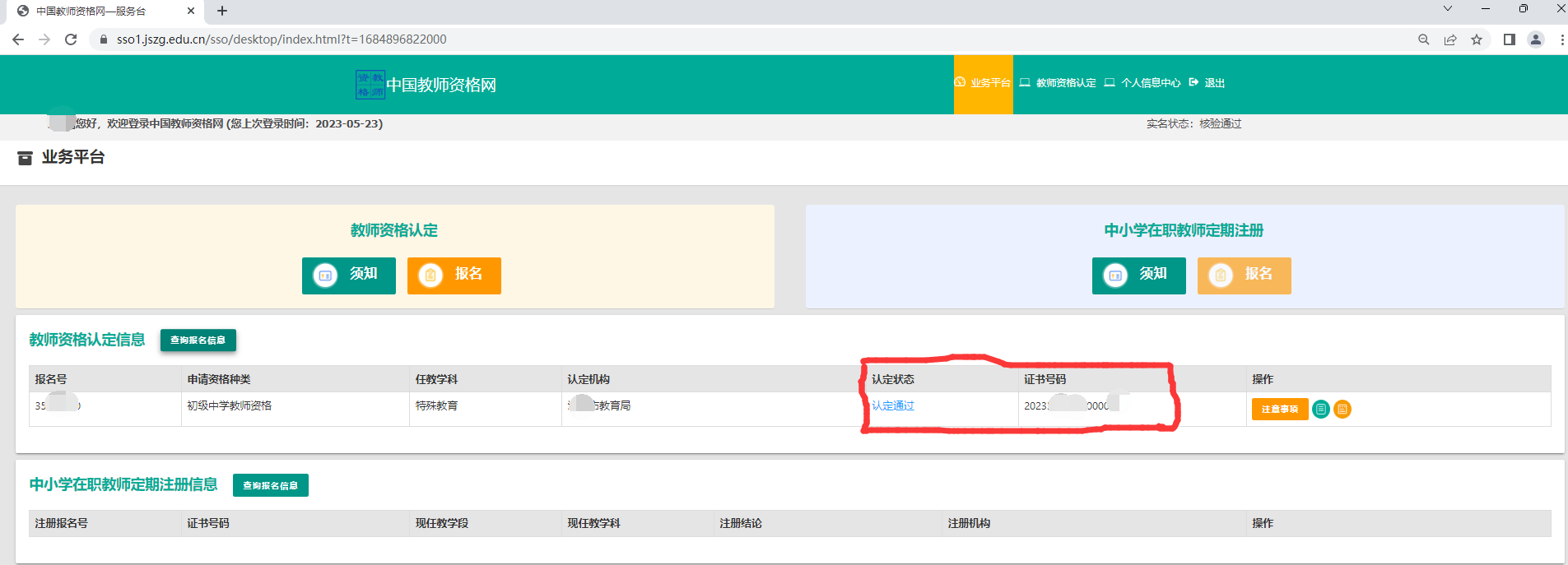 